Приложение 1		Сообщение(Максимальный формат: A4 (210 x 297 мм))11касающееся2:	ПРЕДОСТАВЛЕНИЯ ОФИЦИАЛЬНОГО УТВЕРЖДЕНИЯ			РАСПРОСТРАНЕНИЯ ОФИЦИАЛЬНОГО УТВЕРЖДЕНИЯ			ОТКАЗА В ОФИЦИАЛЬНОМ УТВЕРЖДЕНИИ			ОТМЕНЫ ОФИЦИАЛЬНОГО УТВЕРЖДЕНИЯ			ОКОНЧАТЕЛЬНОГО ПРЕКРАЩЕНИЯ ПРОИЗВОДСТВАтипа шины в отношении "уровня звука, издаваемого при качении" и/или "показателя сцепления на мокрых поверхностях" и/или "сопротивления качению" на основании Правил № 117.Официальное утверждение № .............		Распространение № .............1.	Название и адрес(а) изготовителя: 	2.	Если применимо, название и адрес представителя изготовителя: 	3.	"Класс шины" и "категория использования" типа шины: 	4.	Фабричное(ые) марка(и) и/или торговое(ые) обозначение(я)
типа шины: 	5.	Техническая служба и в соответствующих случаях испытательная лаборатория, уполномоченная проводить испытания для целей
официального утверждения или проверки соответствия: 	6.	Утвержденные характеристики: уровень звука (стадия 1/стадия 2)2, эффективность сцепления с мокрым дорожным покрытием, уровень сопротивления качению (стадия 1/стадия 2)26.1	Уровень звука шины репрезентативного размера, см. пункт 2.5 Пра-вил № 117, согласно пункту 7 протокола испытания, приведенного в добавлении 3: ................ дБ(A) при контрольной скорости 70/80 км/ч26.2	Эффективность сцепления шины репрезентативного размера с мокрым дорожным покрытием, см. пункт 2.5 Правил № 117, согласно пункту 7 протокола испытания, приведенного в добавлении к приложению 5: ……...………… (G) на основе метода с использованием транспортного средства или прицепа26.3	Уровень сопротивления качению шины репрезентативного размера,
см. пункт 2.5 Правил № 117, согласно пункту 7 испытания, приведенного в добавлении к приложению 6 	7.	Номер протокола, составленного этой службой: 		8.	Дата протокола, составленного этой службой: 	9.	Основание(я) для распространения (если это применимо): 	10.	Замечания:	11.	Место: 	12.	Дата: 	13.	Подпись: 	14.	К настоящему сообщению прилагаются: 	14.1	Перечень документов, которые содержатся в досье официального утверждения, находящемся на хранении в административной службе, предоставившей официальное утверждение, и которые могут быть получены по запросу3.14.2	Перечень обозначений рисунка протектора: для каждого торгового знака или фабричной марки и торгового обозначения указывают перечень обозначений размеров шины с добавлением в случае шин класса C1 надписи "reinforced" ("усиленная") (или "extra load" ("с повышенной несущей способностью")) либо индекса категории скорости зимних шин или в случае шин классов C2 и C3 надписи "traction" ("тяговая"), если это требуется пунктом 3.1 настоящих Правил.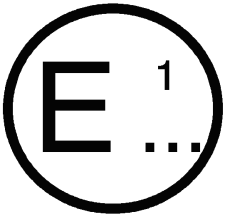 Направленное:название административного органа:..............................................................................................................................